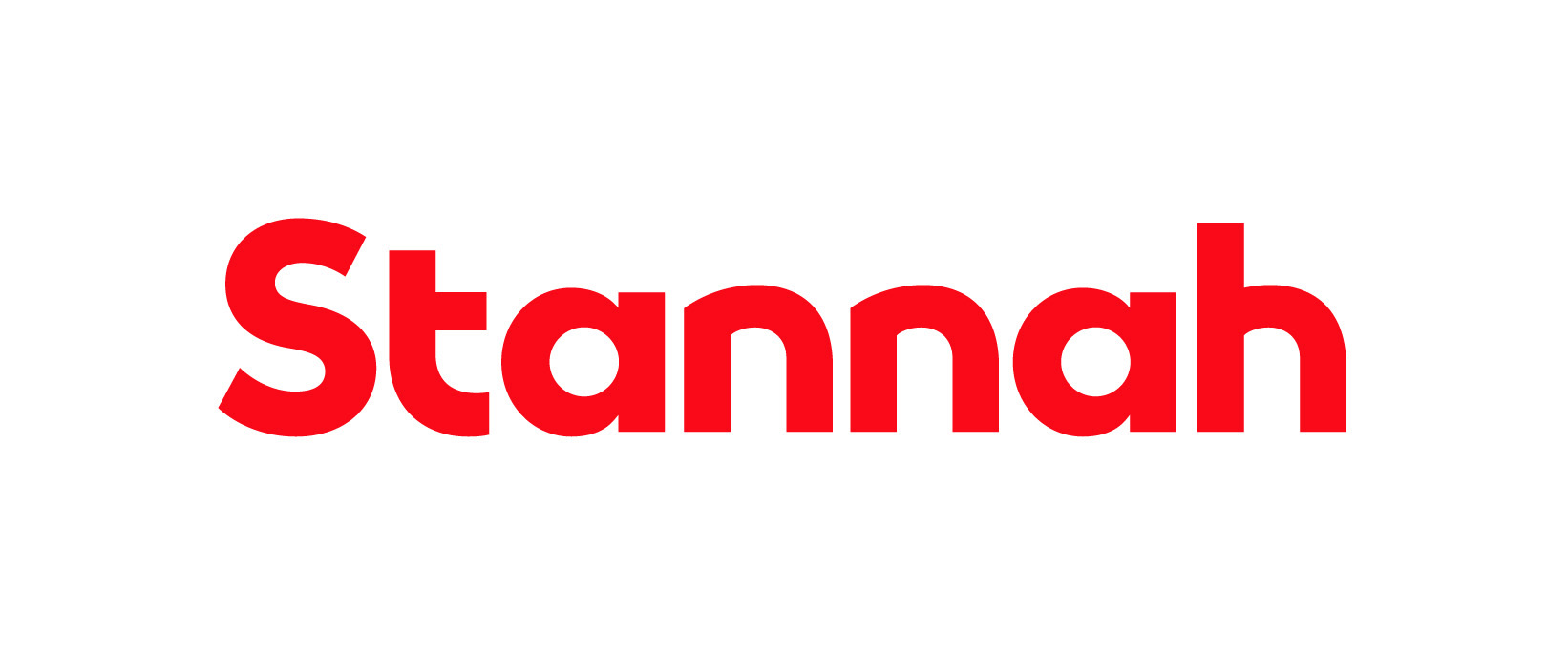 Function:	EngineeringReports to:	Field Service Manager/Field Repair ManagerPurpose	To achieve our NVQ training programme within the approved time-frame for the qualification. This includes both practical training and on the job learning.  As you progress through the programme, you will have the opportunity to demonstrate the knowledge, skills and behaviours that you will gain from working closely with our experienced engineers. You may be expected to attend our training centre and other locations, to complete your training.To support the effective delivery and achievement of the Business Objectives, Initiatives and Targets in all aspects of service delivery. These being:Core Responsibilities Risk:No compromise on Health and Safety: of yourself, your colleagues, customers and members of the public by adhering to our Health and Safety Policy, Procedures and Safe Systems of Work (SSoW)Comply with all relevant Policies and Procedures within our Quality Management System (QMS)FinancialConsider your actions and the financial impact that they have on the businessCare for stock, tools and other equipment to prevent damage or wastageEnsure your activities are scheduled to ensure services are delivered effectively and within the scope of the Customer’s contract to maintain profit marginsCustomerRegardless of the contract, deliver the service professionally and with prideMaintain pro-active communication with your customer at all times, both externally and internallyEffectively utilise the communication systems and tools provided PeopleAttend all planned training, actively participate and apply the learning effectively in the workplaceContribute to, and where appropriate take the lead on, continuous improvement activitiesWhen appropriate, support newer Trainees and apprentices with their learningOperationsWork to the agreed standards to ensure service delivery is achieved and maintained as a minimumUnderstand and support the operational targets as appropriate for PPM, LOLER, and First Time FixUtilise the SMR system, and tools within, to improve operational performances. Ensure you use intercompany systems correctly and communicate effectively with your peers, office staff and other group companies so that at all times the highest levels of motivation, co-ordination and co-operation are maintained.Trainee Responsibilities:To attend training session or engage in other learning activities to a high standard.To produce evidence, maintain and be responsible for content, accuracy and sign off of your NVQ portfolio.To complete your NVQ qualification within the required timescale.Engineering Responsibilities:To undertake an appropriate range of tasks suited to the current level of training and development.  To attend training / learning events or via distant learning with LEIA, and complete course work on time and to a high standard.To produce, maintain and be responsible for content, accuracy and sign off of your learning log.To take on additional responsibility as you develop throughout your time as a Trainee.To understand and complete all work-related documentation accurately and on time.To understand and comply with policies and procedures.To carry out work in a safe and diligent manner.To comply with all Health & Safety policies and procedures.To attend and fully participate in regular training and development reviews with line management, mentor, HR representatives and Training Department.To undertake additional duties in line with capabilities as required.This list is not exhaustive and the jobholder will be expected to undertake any duties within their capacity to meet the needs of the business and/or the Management function.RelationshipsInternal The jobholder will be expected to maintain close and effective personal working relationships at all levels of the organisation. The communication skills required include the ability to communicate sensitive information.External External agencies including suppliers and customers.PERSON SPECIFICATIONSkills and ExperiencePreferable mechanical and electrical engineering aptitude. Strong interpersonal skills with ability to work across all levels of an organisationAbility to use Microsoft Office.Ability to learn new skills.Understanding of best in class customer service.Excellent communication - verbal and written.Personal Attributes and BehavioursAn Attitude that puts safety first.Excellent communication skills with the ability to interact at all levels and with different departmentsAbility to establish good working relationships at all levels, both internal and external as and when required. A positive can-do attitude and calm under pressureA team player Committed to actively improving own skills, knowledge, business awareness and performance through ongoing personal developmentConfident and able to make own decisions within your remit (when required)Flexible and adaptableStrong Attention to detailSafety conscious approach to workingA personal commitment to the values of the Stannah Group, to deliver on promises and demonstrates that we care.Stannah is an equal opportunities employer and welcomes applications from those who are eligible to work in the European Union, irrespective of age, sexual orientation, race religion or political affiliation.Managerial and Supervisory ResponsibilityNoneEducation and QualificationsGCSE in English and Maths grade C or above.Other information:Working Hours: 39 hour working week with 45 minutes unpaid lunch.   The jobholder will be based at their contracted Service Branch Office and will be required to travel to sites, other Branch Network and locations as and when required.  25 Days Annual Holiday plus 8 Bank Holidays.Employee Benefits including but not limited to Stannah Rewards, Pension, Cycle to Work Scheme, Performance Plan, Wellbeing etc.